„Stan wojenny a inne represje reżimów komunistycznych”:Ogólnopolski konkurs na pracę pisemną i/lub grafikę komputerowąREGULAMINI.Cele konkursuPopularyzowanie wiedzy z zakresu historii Polski XX wieku.Zapoznanie młodzieży szkół średnich z tzw. „niewygodną historią Polski”.Zwiększenie wrażliwości młodego pokolenia na problematykę Stanu Wojennego i okresu komunistycznych rządów w PRL. Uczczenie pamięci ofiar systemu komunistycznego w Polsce. Upowszechnianie wiedzy historycznej istotnej dla tożsamości regionalnej, narodowej oraz kształtowania postaw obywatelskich i patriotycznych.II. Postanowienia ogólneOrganizatorem Konkursu „Stan wojenny a inne represje reżimów komunistycznych” jest Stowarzyszenie Studenci dla Rzeczypospolitej z siedzibą w Krakowie przy ul. Batorego 25/834/909, zwane dalej Organizatorem.Instytucją wspierającą konkurs jest Instytut Pamięci Narodowej.Konkurs jest częścią projektu „Dotknij historii”, który jest jednym z głównych filarów działalności Stowarzyszenia od początku jego działalności. Konkurs ma charakter ogólnopolski i składa się z dwóch niezależnych od siebie części opisanych w § III regulaminu konkursu „Stan wojenny a inne represje reżimów komunistycznych”.Organizator zastrzega sobie prawo odwołania Konkursu w przypadku zbyt małej liczby uczestników lub z powodu innych, losowych zdarzeń niezależnych od Organizatora.		   Organizator zastrzega sobie prawo do zmiany terminów ujętych w regulaminie, jeśli wynikną one z przyczyn od niego niezależnych. III. Zasady uczestnictwa w konkursieDo udziału w Konkursie zaproszona jest młodzież szkół średnich, zarówno uczęszczająca do szkół licealnych, techników, jak i do szkół zawodowych. Konkurs „Stan wojenny a inne represje reżimów komunistycznych” składa się z dwóch niezależnych od siebie części. Pierwsza część konkursu polega na napisaniu eseju o objętości nie mniejszej niż 6000 znaków, jednak nie przekraczający 20 000 znaków znormalizowanego wydruku (Times New Roman, czcionka 12 pkt., interlinia 1,5)Praca powinna zawierać stronę tytułową, na której zostanie umieszczony tytuł pracy, imię i nazwisko autora eseju, adres zamieszkania autora, wiek, klasę, numer telefonu i adres 
e-mailowy, nazwę, adres i numer telefonu szkoły, do której uczęszcza autor nadesłanej pracy, imię i nazwisko opiekuna naukowego oraz jego numer telefonu. Praca powinna zawierać bibliografię, umieszczoną na ostatniej stronie. Bibliografia oraz strona tytułowa nie wliczają się do całości pracy, a więc oprócz nich uczestnik ma do napisania pracę o objętości 6000-20 000 znaków. Esej należy napisać na podstawie jednego, wybranego tematu.„Porównanie stanu wojennego z innymi akcjami zwalczania opozycji PRL-owskiej”„Stan wojenny na tle Węgier `56 i Czechosłowacji `68 (oraz ewentualnie innych wydarzeń tego typu)”„Postawy polskich ugrupowań/ polityków/ opozycjonistów itp. (zarówno z okresu schyłku PRL, jak i późniejszych) wobec problematyki stanu wojennego. Porównanie ich stosunku do stanu wojennego ze stosunkiem do innych momentów represji w PRL”Druga część konkursu polega na zaprojektowaniu grafiki komputerowej związanej 
z tematyką stanu wojennego.Grafika powinna być zapisana jako plik „jpg” lub „png”, a wielkość nie może przekroczyć 1,5Mb.Tytuł pracy, imię i nazwisko autora grafiki, adres zamieszkania autora, wiek, klasę, numer telefonu i adres e- mailowy, nazwę, adres i numer telefonu szkoły, do której uczęszcza autor nadesłanej pracy, imię i nazwisko opiekuna naukowego oraz jego numer telefonu powinny znaleźć się w treści maila ze zgłoszeniem.Zgłoszenie na Konkurs polega na przesłaniu jednej lub obu części pracy na adres: stanwojenny@studencidlarp.pl  do dnia 14.11.2014 r. Organizatorzy dokonają zwrotnego potwierdzenia przyjętych zgłoszeń. Do każdej pracy musi być obowiązkowo dołączone oświadczenie o zgodzie rodziców na przetwarzanie danych osobowych dziecka. W przypadku pełnoletnich uczestników – zgoda uczestników na przetwarzanie danych osobowych.Uczestnik zobowiązany jest do nadesłania wraz ze zgłoszeniem do Konkursu pisemnej zgody na przekazanie Organizatorom Konkursu praw autorskich do swojej pracy oraz ewentualnych fotografii w niej zamieszczonych. Zobowiązanie to dotyczy również autorów grafik konkursowych.Uczestnik ma prawo do: Uzyskania niezbędnych informacji dotyczących programu Konkursu, terminu i miejsca wręczenia nagród.Otrzymania od Organizatorów dyplomu udziału w konkursie.IV. Zasady oceniania prac konkursowychMateriały nie własne wykorzystane przez autora w pracy powinny być opatrzone bibliografią z podanym źródłem pochodzenia.Poprawność merytoryczna – zgodność treści z prawdą historyczną o Stanie Wojennym. Trzymanie się konwencji pracy historycznej, tzn.: umiejscowienie postaci i wydarzeń 
w czasie i przestrzeni; opisanie kontekstu historycznego (zarysowanie ogólnej sytuacji, 
w jakiej miały miejsce opisywane wydarzenia).Poprawność językowa i estetyka pracy.Najwyżej oceniane będą prace wnoszące nową, nieznaną i udokumentowaną treść do wiedzy o Stanie Wojennym (niepublikowane wspomnienia, zdjęcia i pamiątki rodzinne).Prace pisemne i graficzne skopiowane w całości a także w części bez podania źródła, nie zostaną nagrodzone.V. JuryWyboru najlepszych prac dokona Komisja złożona z 2 przedstawicieli Stowarzyszenia Studenci dla Rzeczypospolitej oraz 2 pracowników naukowych Uniwersytetu Jagiellońskiego. Autorzy wybranych przez Komisję prac zostaną powiadomieni o decyzji Komisji do dnia 
24 listopada 2014 r. oraz zastaną zaproszeni na galę wręczenia nagród, która odbędzie się 
13 grudnia 2014 r. w Krakowie. Uczestnik, niezwłocznie po otrzymaniu zaproszenia na galę wręczenia nagród, powinien do dnia 2 grudnia 2014 r. drogą e-mailową: stanwojenny@studencidlarp.pl przesłać następujące dokumenty:- oświadczenie autora o samodzielnym napisaniu pracy- potwierdzenie uczestnictwa w gali wręczenia nagródW przypadku nieuczestniczenia w gali wręczenia nagród, Organizator nie zapewnia przesłania nagrody na adres laureata. Organizatorzy nie pokrywają kosztów dojazdu na galę wręczenia nagród. VI. Nagrody1.  Organizator nagradza najlepsze prace wyłonione spośród nadesłanych na Konkurs w obu kategoriach. 
2.  Jury ma prawo do przyznania nagród ex aequo, wyróżnień i nagród specjalnych, jak też do rezygnacji z przyznania nagrody/nagród.
3.  Dla laureatów konkursu przewidziane są cenne nagrody rzeczowe: czytniki Kindle x4, gry edukacyjne IPN-u, książki.VII. Postanowienia końcoweOrganizator zastrzega sobie prawo zmiany regulaminu, o ile nie wpłynie to na pogorszenie warunków uczestnictwa w Konkursie. W takim przypadku informacja o zmianach zostanie opublikowana w taki sam sposób, w jaki był ogłaszany pierwotny regulamin. Zgodnie z Ustawą o ochronie danych osobowych z dnia 29 sierpnia 1997 roku (Dz. U. 133 z dnia 29 października 1997 roku poz. 833.) Organizator konkursu nie przekazuje, nie sprzedaje i nie użycza zgromadzonych danych osobowych Uczestników innym osobom lub instytucjom. Dane osobowe podane przez Uczestnika (imię i nazwisko, adres, numer telefonu, adres e-mailowy) traktowane są jako informacje poufne i służą tylko i wyłącznie do celów komunikacji pomiędzy Uczestnikiem a Organizatorami konkursu oraz przesyłania informacji o działalności Stowarzyszenia. Przystępując do Konkursu, uczestnik zobowiązuje się, iż w razie zaakceptowania przez Komisję zgłoszenia i nagrodzenia pracy, nieodpłatnie udzieli Organizatorowi zgody na opublikowanie swego wizerunku oraz danych osobowych: imienia, nazwiska w środkach masowego przekazu wraz z informacją o Konkursie. Organizatorzy nie ponoszą odpowiedzialności za przedmioty Uczestników, które mogą zostać zgubione, zniszczone lub skradzione podczas gali wręczania nagród. Uczestnicy ponoszą pełną odpowiedzialność materialną za dokonane przez siebie zniszczenia na terenie obiektów, w których prowadzone są jakiekolwiek działania związane z Konkursem.  Zarejestrowanie się w charakterze Uczestnika Konkursu jest równoznaczne z zaakceptowaniem powyższego regulaminu.Dodatkowe informacje o konkursie można uzyskać na stronie internetowej: studencidlarp.pl lub kontaktując się z koordynatorami konkursu:Panią Lilianą Wiśniowską: 517479010Panią Katarzyną Jugo: 504134944; stanwojenny@studencidlarp.pl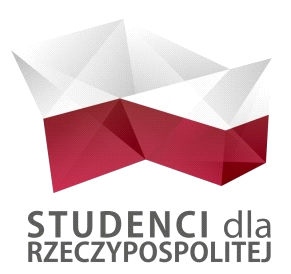 